Dechert LLP Financial CoordinatorCandidate 81219City Personnel | (401)331-2311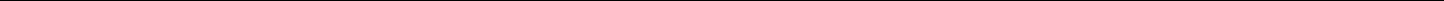 ExperienceUN Institute for Disarmament Research (UNIDIR)	RemoteBrown University Student Project Consultant	  January to April 2022Analyzed nuclear state issued doctrines and official statements relating to attacks in outer space (e.g. satellite incapacitation), to create a visual representation that UNIDIR staff will use for their research on nuclear risk reductionResearched pathways for which outer space activities potentially increase risk of terrestrial nuclear weapon use, to improve understanding of the gravity and urgency of the state of affairsRecommended policies and tools to propose to member states and international bodies, to reduce the risk of nuclear weapon use as a result of outer space incidentsPhiladelphia, PAAugust 2019 to May 2021Analyzed the monthly and quarterly expenses of the Research Services department, to maximize efficient spending on resources that enabled the attorneys to have the most extensive information to best represent their clientsReviewed invoices for the Research Services and IT departments in a timely manner, to avoid service interruptions and to facilitate high availability of vital resources and softwareCollaborated with the Research Services team and office managers worldwide, to develop the upcoming year’s budget for the Research Services department in a way that guides financial investment based on ROIKroll / Duff & Phelps	Philadelphia, PAFinancial Investigations Co-op	April to September 2018Managed the intake, inventory, and initial review of over 13,000 documents from three separate law firms in support of a court-ordered forensic review of fraud allegations in a Southern District of New York suitDeveloped a multi-year bank activity master list that enabled the identification of the source, destination, and ultimate purpose of specific transactionsAssessed vendor invoice payment process onsite for a client to investigate potential fraud within the organizationAnalyzed all paper & digital police department data to identify inappropriate “double dipping” payments to officersgold Youth Development Agency	Cape Town, South AfricaHuman Resource Co-op	July to September 2017Participated in and documented mock interviews for 7 program graduates applying for jobs – all were offered jobsDeveloped ideas for promoting wellness and culture, including working on a template for an internal blogResearched labor laws or employment acts for countries where gold is implementing its programEuropeum Institute for European PolicyProject Assistant Co-opPrague, Czech RepublicApril to June 2017Methodically uncovered 600+ contacts to reach international students as prospective attendees in the academic program and created individually targeted personalized emails – including some in Arabic – for each contactTranscribed interviews between EU delegates and a researcher at Europeum who analyzed EU communication channelsVolunteered to help the understaffed reporting team at the Prague European Summit by taking notes at the discussion panelsChubb Limited	Philadelphia, PAData Management Co-op	March to September 2016Analyzed reports looking for discrepancies and unusual patterns to ensure that background queries and data sources were correct and then conveyed the findings to the managementCreated Excel macros to produce standardized reports in a more efficient wayHelped in the recruitment process by looking at resumes and participating in interviews to hire another co-op studentEducation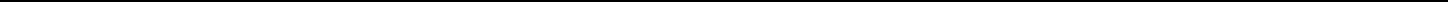 Brown University, Watson Institute, 3.88 GPA	Providence, RIMaster of Public Affairs	May 2022Drexel University, Magna Cum Laude with 3.77 GPA	Philadelphia, PABachelor of Arts in Mathematics; Minor in Global Studies	June 2019Honors Program, Pennoni Honors CollegeSkillsApplication Platforms: Salesforce.com, WordPress, MS Office, Basware Verian, Elite, QGIS, VensimProgramming Languages: C++, SQL, VBA